Ak Bars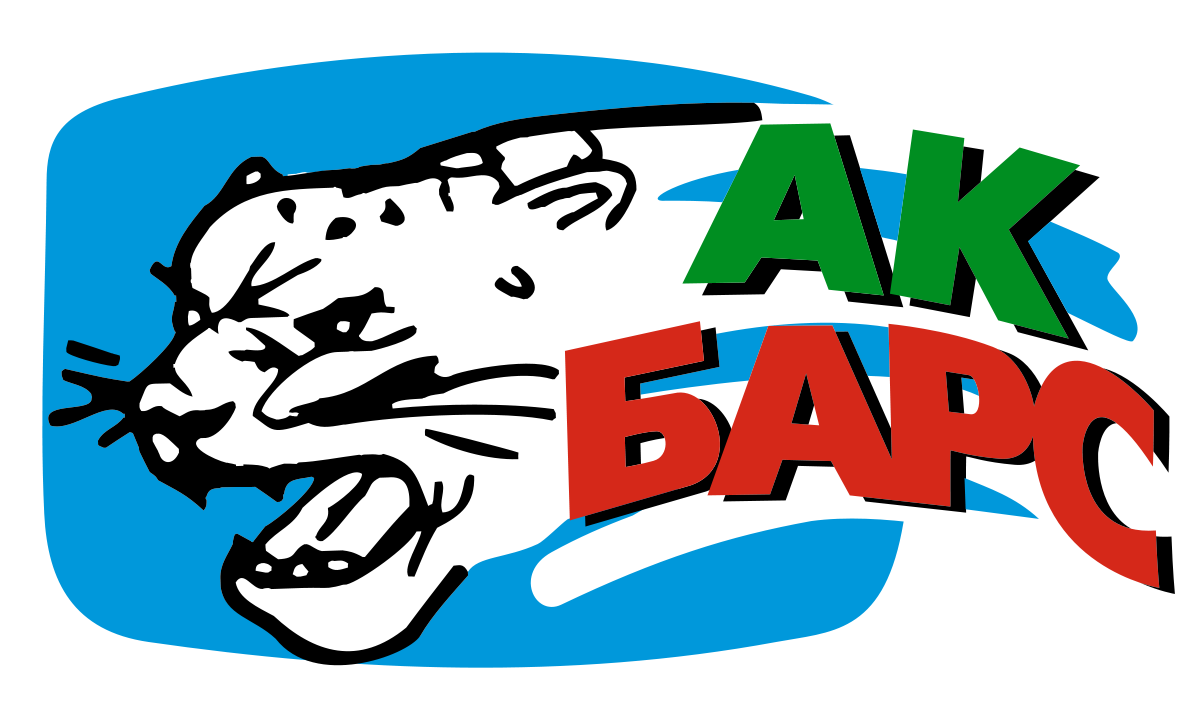 1st Period_____________________________________________________________________________________________________________________________________________________________________2nd Period___________________________________________________________________________________________________       ___________________________________________________________________________________________________Blue:___________Pink:___________3rd Period______________________________________________________________________________________________________________________________________________________Avangard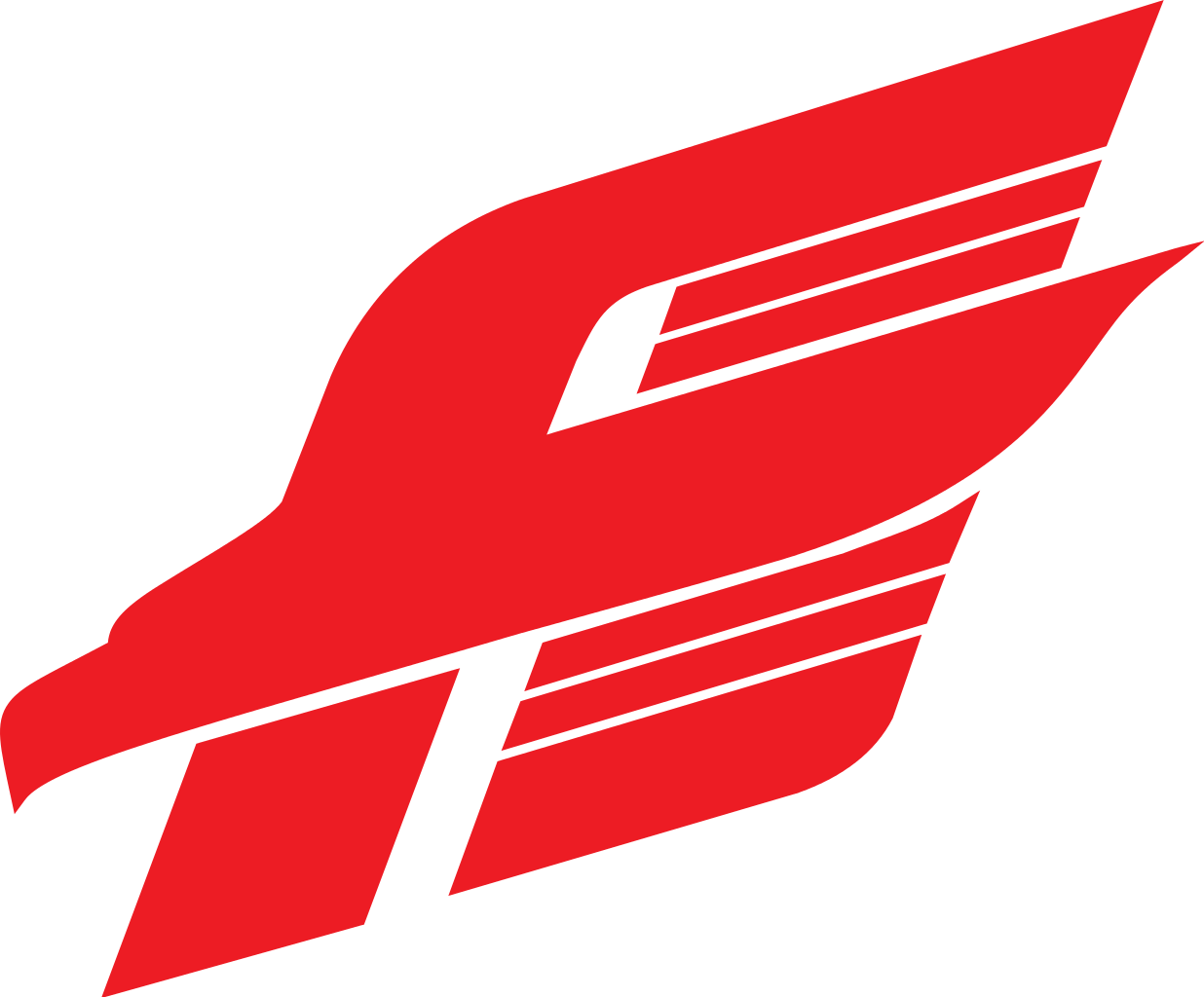 1st Period_____________________________________________________________________________________________________________________________________________________________________2nd Period___________________________________________________________________________________________________       ___________________________________________________________________________________________________Blue:___________Pink:___________3rd Period______________________________________________________________________________________________________________________________________________________Barys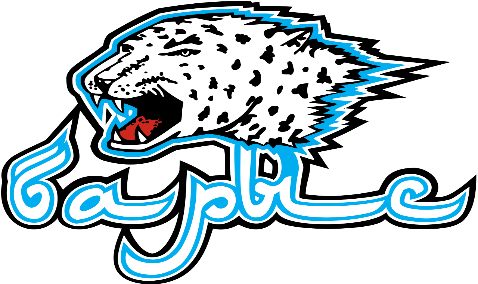 1st Period_____________________________________________________________________________________________________________________________________________________________________2nd Period___________________________________________________________________________________________________       ___________________________________________________________________________________________________Blue:___________Pink:___________3rd Period______________________________________________________________________________________________________________________________________________________Spartak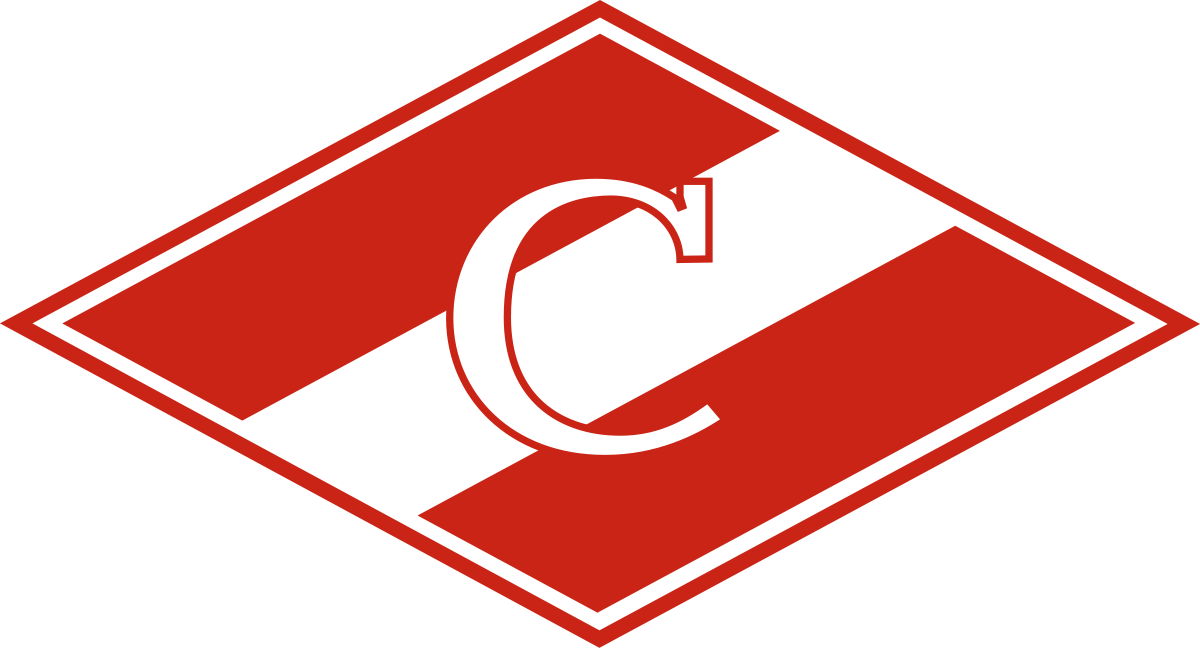 1st Period_____________________________________________________________________________________________________________________________________________________________________2nd Period___________________________________________________________________________________________________       ___________________________________________________________________________________________________Blue:___________Pink:___________3rd Period______________________________________________________________________________________________________________________________________________________